Northern Golden Retriever AssociationEst. 1946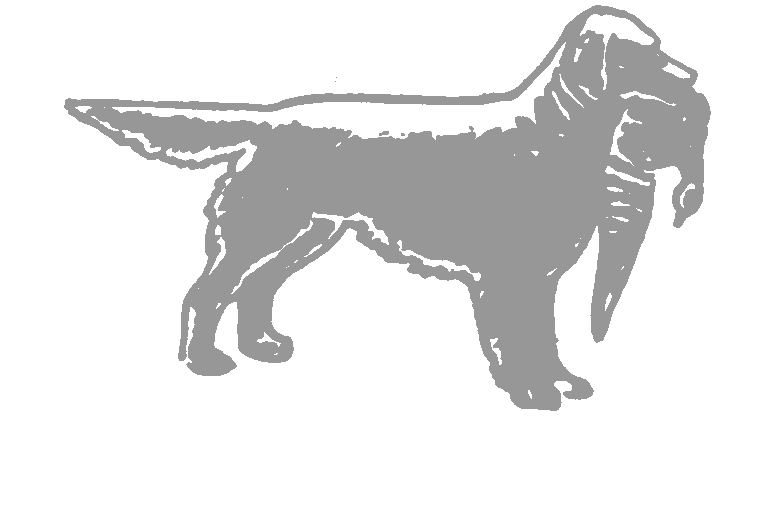 www.northerngoldenretriever.org.uk3 July, 2021Dear Philip	       In appreciation of your 30 year commitment as Field Trial Secretary of the Northern Golden Retriever Association and your recent retirement from the post, the Association would like to invite you and Anna, as their guests, to the 2 day Field Trial at Hy-Fly on Monday 11 and Tuesday 12 October, 2021. Accommodation has been booked for yourself and Anna at Guys Thatched Hamlet for the Sunday and Monday nights. You are both also invited to the Field Trial dinner on the Monday evening.Steve Crookes(Chairman)TreasurerMr John Newsham1 Brazenhill LaneHaughton, Stafford. ST18 9HS01785 780149Chairman:Mr Steven CrookesPresident :Mr A M HickinbottomGeneral SecretaryMr Philip Smithies52 Hollin LaneMiddletonManchester M24 5EE0161 653 3050philip.smithies1@btinternet.comShow SecretaryMiss Angela AultonLittleworth House FarmAlkmontonAshbourneDerbyshire. DE6 3DG01335 330660Field Trial  SecretaryMr Steve CrookesMoscar Grange CottageHollow MeadowsSheffieldS6 6GL0114 230 1436crookes.moscargrange@googlemail.com